								                České Budějovice, 23. 6. 2022Obecní úřad SlavčeSlavče čp. 52373 21  SlavčeVěc: Souhlas vlastníků pozemků s pořádáním hromadné sportovní akce podle zákona o lesíchV souladu se zákonem č. 289/1995 Sb. o lesích, § 20 odst. 5, dáváme TJ OB České Budějovice z.s. souhlas s pořádáním tréninků a závodů v orientačním běhu na lesních pozemcích, které jsou v mém vlastnictví. 
Souhlas platí pro lesní pozemky, případně další pozemkové typy v mém vlastnictví, které jsou vymezené mapou pro orientační běh zahrnující oblast mezi obcemi Nesměň, Ločenice, Něchov, Lniště a Keblany – viz obrázek: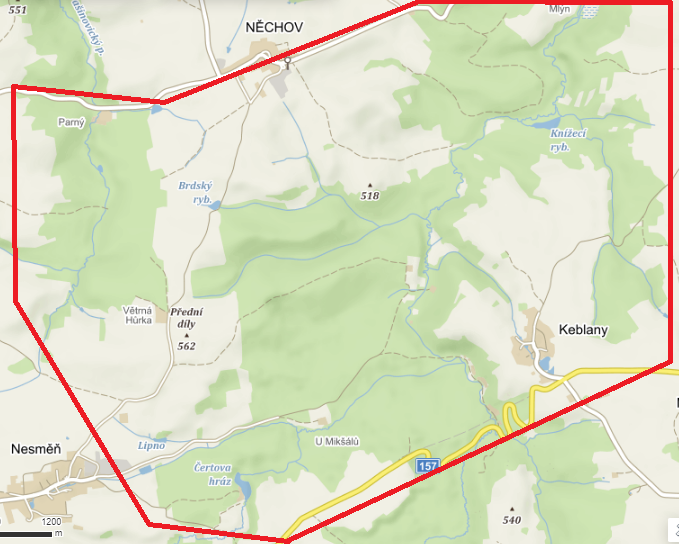 Tento souhlas slouží jako podklad pro ohlášení pořádání akcí v orientačním běhu příslušným orgánům státní správy.První z těchto akcí budou závody v orientačním 
běhu Jihočeského žebříčku 27. a 28. srpna 2022 (https://oris.orientacnisporty.cz/Zavod?id=6910) se shromaždištěm nedaleko Větrné Hůrky, kterých se zúčastní cca 150 závodníků, jak dětí a mládeže, tak dospělých v různých věkových kategoriích. Při 
orientačních akcích se dbá na to, aby lesní porosty nebyly nijak znečišťovány či poškozovány a zvěř nebyla rušena. Vstup na osetá pole a do lesních oplocenek je zakázán. Účastníci závodu startují 
intervalově na různé tratě v celkem cca 20 kategoriích, takže při závodě je v lese najednou jen omezený 
počet osob, které jsou rozptýlené po velké ploše.Udělení souhasu se týká vlastníků/spoluvlastníků lesních pozemků v katastrálních územích Keblany [749558] a Mohuřice [749558] uvedených níže. Za souhlas se považuje, když do 1 měsíce od zveřejnění tohoto oznámení na veřejné desce Obecního úřadu Slavče vlastník nevyjádří svůj nesouhlas TJ OB České Budějovice (kontakty jsou uvedené v záhlaví).Majitelé pozemků, mapa Keblanský potok:Velmi děkujeme za vstřícnostIng. Martina TeringlováPředsedkyně TJ OB České BudějoviceId.čísloKatastrKatastr.č.LVPozemkyMajitelé/spolumajitelé334Mohuřice749907652586, 587, 589/1, 589/2, 590AK INVE s.r.o., Na Chalupy 323, 37006 Srubec307Mohuřice7499074111337, 1584, 1596, 1599Baierová Marie, Mezilesí 23, 37401 Čížkrajice309Mohuřice7499071711310, 1342, 1343/1, 1554, 1556, 1588, 1589, 1590Baťková Anna, Boženy Němcové 446/1, 35301 Mariánské Lázně 1/2; Růžička Jan, Hroznatova 492/25, Úšovice, 35301 Mariánské Lázně 1/4; Růžičková Václava, Hroznatova 492/25, Úšovice, 35301 Mariánské Lázně 1/4202Keblany749558299697, 698, 699Baťková Anna, Boženy Němcové 446/1, 35301 Mariánské Lázně 1/2; Růžička Jan, Hroznatova 492/25, Úšovice, 35301 Mariánské Lázně 1/2222Keblany74955822728, 729Bauer Jiří, K vrbě 540/28, Kolovraty, 10300 Praha 10 1/4; Zavadilová Vlasta, Haškova 248, 25264 Úholičky 3/4216Keblany749558294664, 701/6, 709, 762/2, 765/2, 768/4, 795, 815, 823/1, 823/2, 825, 833/1, 833/2, 859, 1012, 1058, 1078/1BIO TOP s.r.o., Nemanická 440/14, České Budějovice 3, 37010 České Budějovice313Mohuřice7499076371739, 1819BIO TOP s.r.o., Nemanická 440/14, České Budějovice 3, 37010 České Budějovice 1/2; Úřad pro zastupování státu ve věcech majetkových, Rašínovo nábřeží 390/42, Nové Město, 12800 Praha 2 1/2238Keblany749558296900Bláha Miloslav, Březinova 15/7, 35002 Cheb 1/4; Bláha Zdeněk, Slabošovská 267, 38281 Besednice 1/4; Bláhová Milena, č. p. 117, 37322 Ločenice 1/4; Žemličková Marie, Brožíkova 438/3, České Budějovice 6, 37001 České Budějovice 1/4311Mohuřice7499071341314, 1330/2,  1330/3, 1347, 1350, 1553, 1744, 1745, 1574, 1730/3, 1752, 1753, 1830Bočková Růžena, Kališnická 1534/50, České Budějovice 6, 37008 České Budějovice 1/3; Řehoutová Růžena, Na Nivách 800, 37401 Trhové Sviny 1/3; Vodáková Jana, Ot. Březiny 2077/12, České Budějovice 7, 37007 České Budějovice 1/3223Keblany749558591738/1, 738/2,768/3, 779, 800/2, 887, 904, 906/2, 1010, 1017/2, 1186/2, 1211/1 Brabcová Vratislava, č. p. 275, 38281 Besednice224Keblany749558211740Brůžek Václav, Družstevní 162, 38281 Besednice 1/4; Gondeková Soňa, Něchov 13, 37401 Trhové Sviny 2/8; Pelech Jiří Bc., Něchov 25, 37401 Trhové Sviny 1/8; Pelech Luděk, Něchov 40, 37401 Trhové Sviny 1/8; Přibyl Vojtěch, č. p. 15, Něchov 2/8237Keblany749558538905Buštová Jana Mgr., Roudenská 47 1/3, České Budějovice 7, 37001 České Budějovice 1/3; Dvořák Petr Mgr., Trocnovská 660, 37401 Trhové Sviny 1/3; Korčaková Jarmila, Na spořilově 869, 37401 Trhové Sviny 1/3333Mohuřice749907114613Dvořák Lumír, Adamovská 5, 37371 Hůry 1/2; Havlisová Marie, Hliník 830, Třeboň II, 37901 Třeboň 1/2219Keblany749558589679/1, 1025, 1039, 1047, 1048, 1072Dvořák Martin, Dobrkovská Lhotka 41, 37401 Slavče207Keblany74955882659/1, 671, 672, 950Dvořáková Marie, č. p. 34, 37321 Slavče215Keblany749558626701/9Forestlaan, s.r.o., Přístavní 321/14, Holešovice, 17000 Praha 7305Mohuřice7499075721308/1, 1343/2Gažák Jan, Zahradní 598, 38241 Kaplice 1/10; Gažák Josef, Zahradní 597, 38241 Kaplice 1/10; Gondek Miroslav, Raveň 26, 38241 Střítež 1/10; Kubáková Růžena, Hlinice 122, 38281 Besednice 1/10; Kukačková Marie, Krčínova 1093/12, České Budějovice 2, 37011 České Budějovice 1/10228Keblany749558627760Gušlbauer Vladimír, Dobrkovská Lhotka 4, 37401 Slavče230Keblany749558537761/1, 764/1, 789Gušlbauer Vladimír, Lhotka 34, 37401 Olešnice326Mohuřice749907645630, 638Gušlbauer Vladimír, Lhotka 34, 37401 Olešnice225Keblany749558594744Holub Štěpán Mgr., č. p. 1, 34201 Hartmanice239Keblany74955848856, 862, 867, 874Horáková Anna, č. p. 49, 37321 Slavče 1/2; Machová Anna, č. p. 49, 37321 Slavče 1/2330Mohuřice749907558178, 591, 593, 620, 621/1Horelicová Jana, Mohuřice 27, 37401 Slavče236Keblany74955840769Hucková Alena, 1. máje 762, 38241 Kaplice332Mohuřice749907208177/1, 177/2Ježek František, Mohuřice 32, 37401 Slavče301Mohuřice7499073371307, 1324, 1325, 1326Johnová Marie, Březí 29, 37401 Trhové Sviny244Keblany7495583101256/1Kadlec Jan Ing., Dukelská 464/22, České Budějovice 6, 37001 České Budějovice203Keblany749558579681/2, 696Karvánek Josef MUDr., Otavská 1814, Budějovické Předměstí, 39701 Písek325Mohuřice749907501540, 565/2, 626, 632, 639Kolář Václav, Mohuřice 10, 37401 Slavče235Keblany749558587802/1, 832/3, 1240/1, 1240/2Kraus Petr, č. p. 111, 37321 Slavče314Mohuřice7499076341557, 1558, 1579/2, 1580/1, 1836Křiváčková Martina BBus., Lniště 35, 37401 Slavče205Keblany749558302668Krtek Pavel, Jaroměř 18, 38241 Malonty321Mohuřice749907621633, 649Krtek Pavel, Jaroměř 18, 38241 Malonty318Mohuřice749907580637Kutiš Karel Ing., Mohuřice 1, 37401 Slavče310Mohuřice7499076241309, 1311, 1312Kůzl Tomáš, Dobrovodská 120/18, České Budějovice 5, 37006 České Budějovice212Keblany749558273681/1, 683/1, 683/2, 684, 686, 826/1, 826/1, 869/1, 993, 1144, 1176, 1177, 1219/1, 1220/1, 1221, 1222/2, 1235, 1261/1, 1262/2, 1262/3, 1262/4 Kvíčalová Pavlína, Špičák 121, Latrán, 38101 Český Krumlov 1/2; Podlahová Vlasta, Výheň 1, 38232 Netřebice 1/2322Mohuřice749907567650Lattner Václav, č. p. 71, 38272 Dolní Dvořiště206Keblany749558581660, 670, 675/4, 745, 748, 770, 801, 894, 903, 1180, 1184, 1202Leryz s.r.o., Rybná 716/24, Staré Město, 11000 Praha 1243Keblany7495586001229Lesní společnost Třebíč, s.r.o. v likvidaci, Spojenců 447/16A, Borovina, 67401 Třebíč204Keblany7495589666, 680, 703, 704/2, 710, 736/1, 754/1, 758, 786/2, 788, 822, 876/1, 891/2, 892/2,907, 1187, 1210, 1234, 1242/1, 1242/2, 1243/3, 1242/4, 1643/5, 1643/6, 1646/8, 1682Lesy České republiky, s.p., Přemyslova 1106/19, Nový Hradec Králové, 50008 Hradec Králové327Mohuřice7499079627, 628, 1661/1, 1831Lesy České republiky, s.p., Přemyslova 1106/19, Nový Hradec Králové, 50008 Hradec Králové220Keblany749558953712, 715, 716/3, 717/1, 717/2Maděrová Zdeňka Ing. Ph.D., Mohuřice 15, 37401 Slavče242Keblany7495585161181/7, 1198/2, 1199Marek Tomáš Ing., Vřesová 220, 37371 Adamov 1/2; Šalková Kamila, České Vrbné 1930, České Budějovice 2, 37011 České Budějovice 1/2302Mohuřice7499071331323Mayerová Albína, Todně 29, 37401 Trhové Sviny201Keblany749558565700Město Trhové Sviny, Žižkovo náměstí 32, 37401 Trhové Sviny328Mohuřice749907120585, 625Město Trhové Sviny, Žižkovo náměstí 32, 37401 Trhové Sviny315Mohuřice7499074341348, 1351Míšková Jarmila, Šumavská 618, 38241 Kaplice306Mohuřice7499072131320, 1577Moser Miroslav, Lniště 19, 37401 Slavče303Mohuřice7499075791715, 1717, 1730/1Moser Václav, č. p. 65, 37006 Doubravice226Keblany7495581734/1, 734/3, 736/1, 750, 751, 853/1, 853/2, 899, 912/1, 912/2, 1070/4Obec Slavče, č. p. 52, 37321 Slavče317Mohuřice7499071651Obec Slavče, č. p. 52, 37321 Slavče218Keblany749558604704/1, 971Petrovič Václav, Pořešinec 2, 38241 Kaplice208Keblany74955817665Pivovarčíková Blanka, Sídliště 717, 37401 Trhové Sviny 1/2; Prokešová Zdeňka, Nesměň 46, 37401 Ločenice 1/2213Keblany749558621701/3, 701/7, 727, 737/1Roule Miroslav, Keblany 60, 37401 Slavče210Keblany749558290655/1, 949, 962/1, 1061, 1170/1Roulová Iveta Bc., Keblany 36, 37401 Slavče329Mohuřice749907394570Síkora Jaroslav, Mohuřice 9, 37401 Slavče312Mohuřice7499075921344SJM Maroušek Václav Ing. a Maroušková Dagmar Ing.: Maroušek Václav Ing., K. Chocholy 1262/16, České Budějovice 2, 37005 České Budějovice; Maroušková Dagmar Ing., Lniště 13, 37401 Slavče217Keblany749558203687SJM Ondrášek Josef a Ondrášková Růžena, Keblany 41, 37401 Slavče316Mohuřice749907618567, 1353, 1570, 1824SJM Rada Tomáš Mgr. a Radová Kristýna DiS., Vrbenská 2289/35, České Budějovice 5, 37006 České Budějovice240Keblany749558563882, 883, 886SJM Roule Miroslav a Roulová Iveta Bc., Keblany 36, 37401 Slavče232Keblany749558523692, 694/1, 694/2, 694/3, 767SJM Štangl Karel a Štanglová Jaroslava, č. p. 47, 37401 Čížkrajice231Keblany749558583768/2SJM Tibitanzl Milan a Tibitanzlová Alena, Keblany 50, 37401 Slavče324Mohuřice749907279220/3, 573, 580/2, 581, 610, 612, 623, 640, 645Štangl Jan, Mohuřice 8, 37401 Slavče211Keblany749558293724, 725/1, 726, 752, 753, 774, 778, 857, 898, 972, 676, 691, 1140, 1179, 1181/5, 1182, 1183/2, 1206/2, 1207, 1211/2, 1215, 1218, 1264/1, 1264/2, 1265/1, 1266/1, 1266/2Štangl Jiří, Keblany 4, 37401 Slavče233Keblany749558611693Štangl Karel, č. p. 47, 37401 Čížkrajice234Keblany74955810002754/2Státní pozemkový úřad, Husinecká 1024/11a, Žižkov, 13000 Praha 3319Mohuřice74990737578, 583, 607, 611, 622, 635, 641Stodolovský Jan, č. p. 79, 37322 Ločenice323Mohuřice749907575631, 648Studničková Marie, Mohuřice 43, 37401 Slavče241Keblany7495585611181/1, 1188, 1189Theierová Anna, Branka 596, 37401 Trhové Sviny304Mohuřice7499071121340Trajer Jakub, Lniště 7, 37401 Slavče320Mohuřice749907615634Vacková Marie, Budějovická 9, 37312 Borovany214Keblany749558607701/8, 877Valina Ondřej, Dobrovského 1015, 25065 Líbeznice229Keblany749558573755, 756, 757VELIMPEX les s.r.o., č. p. 64, 38232 Mirkovice331Mohuřice749907616176/1, 176/3, 227, 233, 538Vítů Jaroslav Ing., Na Chalupy 323, 37006 Srubec227Keblany74955818678, 731, 741, 851, 852/1, 852/2, 852/3Vondrů Jan, č. p. 91, 39501 Lidmaň221Keblany749558232714, 719, 743/1, 783, 807, 854, 1044/1, 1247 Zemědělské družstvo Čížkrajíce, č. p. 42, 37401 Čížkrajice209Keblany749558301662, 663, 667Zikešová Jana, Roudenská 800, 37007 Roudné308Mohuřice749907408654, 1578/2, 1579/1, 1580/2, 1580/3, 1581, 1591, 1592Zikešová Jana, Roudenská 800, 37007 Roudné